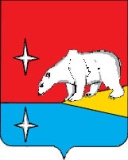 СОВЕТ ДЕПУТАТОВ ГОРОДСКОГО ОКРУГА ЭГВЕКИНОТР Е Ш Е Н И Еот 27 апреля  2017 г.	                   		 № 301				п. ЭгвекинотОб утверждении  состава комиссии по делам несовершеннолетних и защите ихправ городского округа Эгвекинот	Во исполнение  Федерального закона от 24.06.1999 г. № 120-ФЗ «Об основах системы профилактики безнадзорности и правонарушений несовершеннолетних», в соответствии с  постановлением Правительства Российской Федерации от 06.11.2013 г.   № 995 «Об утверждении Примерного положения о комиссиях по делам несовершеннолетних и защите их прав», Законом Чукотского автономного округа от 01.12.2005 г. № 94-ОЗ "О наделении органов местного самоуправления государственными полномочиями Чукотского автономного округа по образованию и организации деятельности комиссий по делам несовершеннолетних и защите их прав", Законом Чукотского автономного округа от 01.12.2005 г. № 93-ОЗ  "О порядке образования и деятельности комиссий по делам несовершеннолетних и защите их прав в Чукотском автономном округе", в целях обеспечения эффективного взаимодействия органов и учреждений системы профилактики безнадзорности и правонарушений несовершеннолетних, в связи с изменением должностных обязанностей отдельных членов  комиссии по делам несовершеннолетних и защите их прав городского округа Эгвекинот, Совет депутатов городского округа Эгвекинот      	Р Е Ш И Л: 1.  Утвердить состав комиссии по делам несовершеннолетних и защите их прав городского округа Эгвекинот, согласно приложению.2. Признать утратившим силу решение Совета депутатов городского округа Эгвекинот от 12.02.2016 г. № 206 « Об утверждении состава комиссии по делам несовершеннолетних и защите их прав городского округа Эгвекинот».3. Настоящее решение обнародовать в местах, определенных Уставом городского округа Эгвекинот, и разместить на официальном сайте Администрации городского округа Эгвекинот в информационно-телекоммуникационной сети «Интернет».4.    Настоящее решение вступает в силу со дня его официального обнародования.5.   Контроль  исполнения настоящего решения возложить на председателя  Совета депутатов Колесникова А.А.Приложениек  решению Совета депутатовгородского округа Эгвекинотот  27.04.2017 г. № 301СОСТАВкомиссии по делам несовершеннолетних и защите их правгородского округа ЭгвекинотЗеленская Наталья Михайловна 	заместитель Главы Администрации, начальник Управления социальной политики  городского округа Эгвекинот ( председатель комиссии)Лавренчук Галина Сергеевна	заместитель начальника Управления социальной  политики городского округа Эгвекинот - начальник отдела образования и общеотраслевых вопросов  ( заместитель председателя комиссии)Смолкина Лариса Валерьевна	ответственный секретарь комиссииБабич Ирина Валерьевна		советник Отдела социальной поддержки населения в Иультинском районеБелоглазова Инна Николаевна	заведующая отделением социального обслуживания населения Иультинского районного филиала  ГБУ «Чукотский окружной комплексный центр социального обслуживания населения»Жукова Наталия Анатольевна                     начальник отдела культуры, физической культуры, спорта и туризма Управления социальной  политики городского округа ЭгвекинотЗогий Ирина Юрьевна	врио старшего инспектора ПДН ОУУП и ПДН Отд МВД России по городскому округу ЭгвекинотКагиров Рамиль Хакимович	заместитель начальника Отд МВД России по городскому округу ЭгвекинотКолядко Людмила Владиславовна	заместитель начальника отдела образования и общеотраслевых вопросов  Управления социальной политики городского округа ЭгвекинотКолузатова Александра Владиславовна 	социальный педагог МБОУ «Средняя общеобразовательная школа посёлка Эгвекинот»	Мамчиц Татьяна Викторовна	заместитель директора ГАПОУ ЧАО «Чукотский полярный техникум посёлка Эгвекинот» по воспитательной работеСамойлович Александр Олегович	начальник отделения УУП и ПДН Отд МВД России по городскому округу ЭгвекинотШаповалова Наталья Семёновна	заместитель  главного врача ГБУЗ «Межрайонный медицинский центр»Проект решения Совета депутатов городского округа Эгвекинот  «Об утверждении  состава комиссии по делам несовершеннолетних и защите их городского округа Эгвекинот»  № 298  от  27.04.2017 г. ПОДГОТОВИЛА:						Л.В.СМОЛКИНАРазослано: дело, КДН и ЗП - 2, УСП, Отд МВД РФ по ГО Эгвекинот, ОСПН в Иультинском районе, ИРФ ГБУ «ЧОКЦСОН», ГБУЗ «ММЦ», ГАПОУ ЧАО «ЧПТ п.Эгвекинот», ОУ Глава городского округа ЭгвекинотР.В. КоркишкоПредседатель Совета депутатов городского округа ЭгвекинотА.А. Колесников